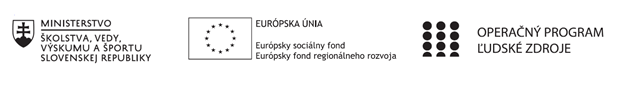 Správa o činnosti pedagogického klubu Príloha:Prezenčná listina zo stretnutia pedagogického klubu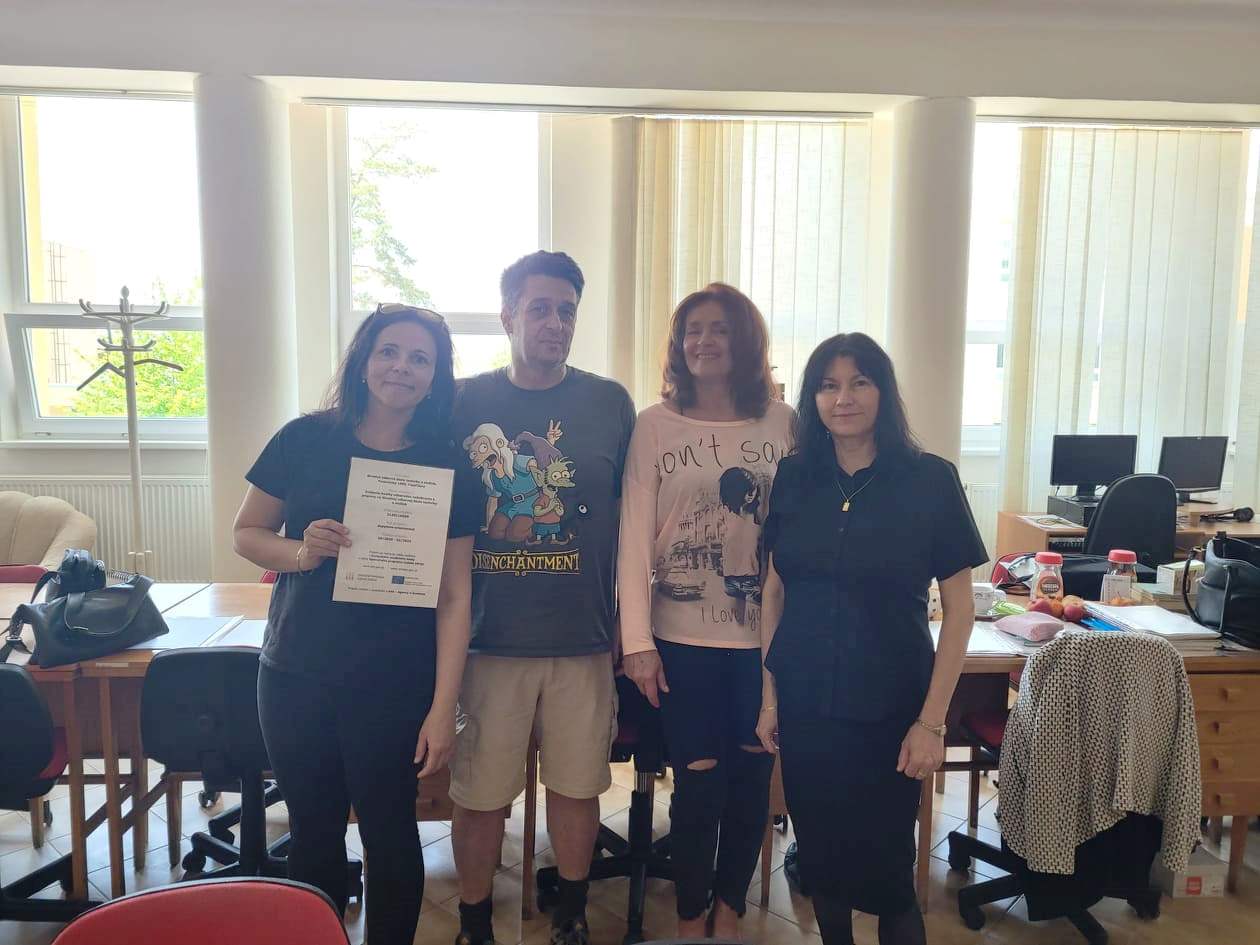 Príloha správy o činnosti pedagogického klubu                                                                                             PREZENČNÁ LISTINAMiesto konania stretnutia: SOŠ techniky a služieb, Tovarnícka 1609, TopoľčanyDátum konania stretnutia: 11.5.2022Trvanie stretnutia: od 14.00 hod do 16.00 hod	Zoznam účastníkov/členov pedagogického klubu:Prioritná osVzdelávanieŠpecifický cieľ1.1.1 Zvýšiť inkluzívnosť a rovnaký prístup ku kvalitnému vzdelávaniu a zlepšiť výsledky a kompetencie detí a žiakovPrijímateľStredná odborná škola techniky a služieb, Tovarnícka 1609, TopoľčanyNázov projektuZvýšenie kvality odborného vzdelávania a prípravy na Strednej odbornej škole techniky a služiebKód projektu  ITMS2014+312011AGX9Názov pedagogického klubu Matematické vedomosti a zručnostiDátum stretnutia  pedagogického klubu11.5.2022Miesto stretnutia  pedagogického klubuSOŠ techniky a služieb, Tovarnícka 1609, TopoľčanyMeno koordinátora pedagogického klubuMgr. Renata VrankováOdkaz na webové sídlo zverejnenej správyhttps://sostovar.edupage.org/text/?text=text/text35&subpage=1Manažérske zhrnutie:kľúčové slová: kľúčové slová: matematická gramotnosť, slovné úlohy, tvorba, použitie, pozitívny vzťahKrátka anotácia: Pedagogický klub Matematické vedomosti a zručnosti sa zaoberal oblasťami bežného života, v ktorých sú potrebné zručnosti v oblasti matematiky. Príprava zadaní úloh, ktoré prepájajú matematické vzdelávanie s praxou.Hlavné body, témy stretnutia, zhrnutie priebehu stretnutia: Oboznámenie sa s témou klubu a programom stretnutiaTéma stretnutia Využívanie matematiky v praxiDiskusia o oblastiach bežného života, v ktorých sú potrebné zručnosti v oblasti matematiky. Príprava zadaní úloh, ktoré prepájajú matematické vzdelávanie s praxou.Úlohy ktoré sú vhodné na využívanie matematiky v praxiUznesenie PKKoordinátor klubu oboznámil všetkých členov s témou klubu a programom stretnutia. Programom klubu bude Využívanie matematiky v praxiUčitelia konštatovali, že riešenie slovných úloh z matematiky je pre mnohých žiakov skúsenosťou, v ktorej zlyhávajú a ktorej sa snažia vyhnúť. Na druhej strane sú slovné úlohy základom vyučovania matematiky ako predmetu použiteľného v praktickom živote. Schopnosť riešiť slovné úlohy je dôležitá z hľadiska vyučovania matematiky, pretože práve na nich sa ukazuje, ako žiaci vedia využiť matematiku v praxi. Ak žiaci nebudú správne rozumieť textom v učebniciach rôznych vyučovacích predmetov, ich vedomosti nebudú môcť byť dostatočne hlboké. Učitelia matematiky sú často svedkami situácie, že žiak nevie vyriešiť slovnú úlohu, pretože aj keď si ju opakovane prečíta, nevie z textu zistiť, čo je dané a čo má vlastne zistiť. Zlyháva teda hneď v prvej fáze riešenia, ktorá nesúvisí s matematikou, ale s čítaním s porozumením. Vyučujúca predstavila celú jednu vyučovaciu hodinu s využitím netradičných slovných úloh, v slovných úlohách využila prácu v lakovni: cenníky prác, farieb, lakov, ale aj grafy. Úlohy boli dostupné pre všetkých žiakov. Nasledovala diskusia prítomných. Podľa spätnej väzby žiakov mala táto hodina veľký úspech. Žiaci sa naučili, ako si naplánovať prácu. Prítomné sa zhodli, že by bolo potrebné vytvoriť zbierku s netradičnými slovnými úlohami pre konkrétne učebné odboryČlenovia klubu uviedli konkrétne úlohy, ktoré použili v na hodinách matematiky  vychádzajúce z reálnych životných situácií a v rámci ich riešenia je potrebné aplikovať matematické postupy, ktoré sú obsahom vyučovacieho predmetu matematiky. Na základe zistených skutočností sa členovia PK dohodli, že každý člen vytvorí slovné úlohy prepojené s praxou pre tematický celok, ktorý práve učí. Závery a odporúčania:Záver: Členovia nášho pedagogického klubu sme si vedomí toho, že prepájanie matematické vzdelávanie s praxou prispeje k utvrdeniu si získaných poznatkov z matematiky, rozvinie matematické kompetencie, finančnú gramotnosť a pripraví žiakov na riešenie matematických situácií v reálnom živote. Odporúčania: vytvoriť zbierku netradičných slovných úloh, častejšie voliť zaujímavé hodiny matematiky, vyhýbať sa klasickému výkladu, výmena skúseností medzi vyučujúcimi.Vypracoval (meno, priezvisko)Mgr. Renata VrankováDátum11.5.2022PodpisSchválil (meno, priezvisko)Mgr. Renata VrankováDátum11.5.2022PodpisPrioritná os:VzdelávanieŠpecifický cieľ:1.1.1 Zvýšiť inkluzívnosť a rovnaký prístup ku kvalitnému vzdelávaniu a zlepšiť výsledky a kompetencie detí a žiakovPrijímateľ:Stredná odborná škola techniky a služieb, Tovarnícka 1609, TopoľčanyNázov projektu:Zvýšenie kvality odborného vzdelávania a prípravy na Strednej odbornej škole techniky a služiebKód ITMS projektu:312011AGX9Názov pedagogického klubu:Matematické vedomosti a zručnostič.Meno a priezviskoPodpisInštitúcia1.Mgr. Renata VrankováSOŠ techniky a služieb, Tovarnícka 1609, Topoľčany2.Ing. Mária MarkováSOŠ techniky a služieb, Tovarnícka 1609, Topoľčany3Mgr. Eva MišovýchováSOŠ techniky a služieb, Tovarnícka 1609, Topoľčany4.Mgr. Marián DubnýSOŠ techniky a služieb, Tovarnícka 1609, Topoľčany5.Mgr. Renáta Kňaze JamrichováSOŠ techniky a služieb, Tovarnícka 1609, Topoľčany6.Mgr. Lucia LojkováSOŠ techniky a služieb, Tovarnícka 1609, Topoľčany